Fiches d'information sur les méthodes Fiche d'information sur la méthode         DIRECTIVES MÉTHODOLOGIQUES POUR MESURER LES FLUX FINANCIERS ILLICITES FISCAUX ET COMMERCIAUX Méthodes pour les tests pilotes         DIRECTIVES MÉTHODOLOGIQUES POUR MESURER LES FLUX FINANCIERS ILLICITES FISCAUX ET COMMERCIAUX Méthodes pour les tests pilotes         DIRECTIVES MÉTHODOLOGIQUES POUR MESURER LES FLUX FINANCIERS ILLICITES FISCAUX ET COMMERCIAUX Méthodes pour les tests pilotes         DIRECTIVES MÉTHODOLOGIQUES POUR MESURER LES FLUX FINANCIERS ILLICITES FISCAUX ET COMMERCIAUX Méthodes pour les tests pilotes         DIRECTIVES MÉTHODOLOGIQUES POUR MESURER LES FLUX FINANCIERS ILLICITES FISCAUX ET COMMERCIAUX Méthodes pour les tests pilotesTitre de la méthodeTitre de la méthode#1 Méthode du pays partenaire (PCM) +#1 Méthode du pays partenaire (PCM) +#1 Méthode du pays partenaire (PCM) +#1 Méthode du pays partenaire (PCM) +Titre(s) alternatif(s)Titre(s) alternatif(s)Asymétries commerciales, analyse des données miroirAsymétries commerciales, analyse des données miroirAsymétries commerciales, analyse des données miroirAsymétries commerciales, analyse des données miroirGroupe de méthodesGroupe de méthodesFausse facturation commercialeFausse facturation commercialeFausse facturation commercialeFausse facturation commercialeType de flux FFI ciblésType de flux FFI ciblésF2 Fausse facturation commerciale par les entitésF2 Fausse facturation commerciale par les entitésClassification par niveauNiveau 2Concept 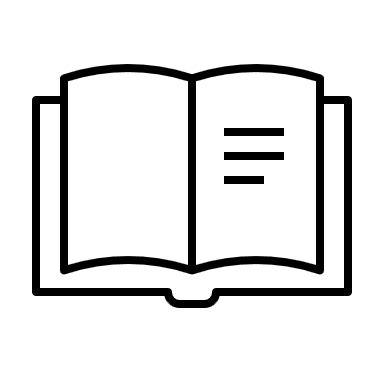 Concept Concept Concept Concept Concept Le concept de PCM est basé sur l'écart commercial, défini comme la divergence des valeurs d'une transaction commerciale de biens (importation, exportation), déclarée indépendamment par les deux partenaires commerciaux.Le concept de PCM est basé sur l'écart commercial, défini comme la divergence des valeurs d'une transaction commerciale de biens (importation, exportation), déclarée indépendamment par les deux partenaires commerciaux.Le concept de PCM est basé sur l'écart commercial, défini comme la divergence des valeurs d'une transaction commerciale de biens (importation, exportation), déclarée indépendamment par les deux partenaires commerciaux.Le concept de PCM est basé sur l'écart commercial, défini comme la divergence des valeurs d'une transaction commerciale de biens (importation, exportation), déclarée indépendamment par les deux partenaires commerciaux.Le concept de PCM est basé sur l'écart commercial, défini comme la divergence des valeurs d'une transaction commerciale de biens (importation, exportation), déclarée indépendamment par les deux partenaires commerciaux.Le concept de PCM est basé sur l'écart commercial, défini comme la divergence des valeurs d'une transaction commerciale de biens (importation, exportation), déclarée indépendamment par les deux partenaires commerciaux.Hypothèses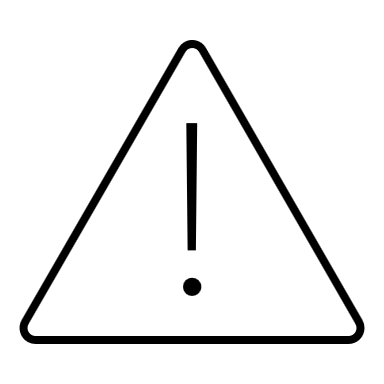 HypothèsesHypothèsesHypothèsesHypothèsesHypothèses1. Les statistiques commerciales du partenaire sont suffisamment précises et comparables pour que les différences restantes (après ajustements) dans les statistiques miroirs soient considérées comme de la fausse facturation. 
2. Selon le détail du produit, les hypothèses portent sur l'homogénéité du produit sous un code SH 
particulier. 1. Les statistiques commerciales du partenaire sont suffisamment précises et comparables pour que les différences restantes (après ajustements) dans les statistiques miroirs soient considérées comme de la fausse facturation. 
2. Selon le détail du produit, les hypothèses portent sur l'homogénéité du produit sous un code SH 
particulier. 1. Les statistiques commerciales du partenaire sont suffisamment précises et comparables pour que les différences restantes (après ajustements) dans les statistiques miroirs soient considérées comme de la fausse facturation. 
2. Selon le détail du produit, les hypothèses portent sur l'homogénéité du produit sous un code SH 
particulier. 1. Les statistiques commerciales du partenaire sont suffisamment précises et comparables pour que les différences restantes (après ajustements) dans les statistiques miroirs soient considérées comme de la fausse facturation. 
2. Selon le détail du produit, les hypothèses portent sur l'homogénéité du produit sous un code SH 
particulier. 1. Les statistiques commerciales du partenaire sont suffisamment précises et comparables pour que les différences restantes (après ajustements) dans les statistiques miroirs soient considérées comme de la fausse facturation. 
2. Selon le détail du produit, les hypothèses portent sur l'homogénéité du produit sous un code SH 
particulier. 1. Les statistiques commerciales du partenaire sont suffisamment précises et comparables pour que les différences restantes (après ajustements) dans les statistiques miroirs soient considérées comme de la fausse facturation. 
2. Selon le détail du produit, les hypothèses portent sur l'homogénéité du produit sous un code SH 
particulier. Points forts 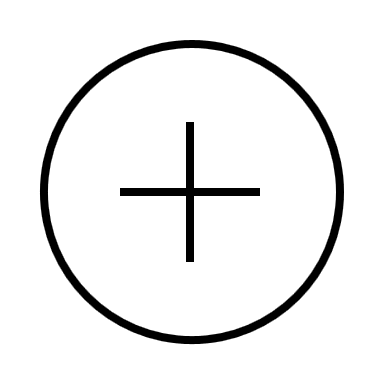 Points forts Points forts Limitations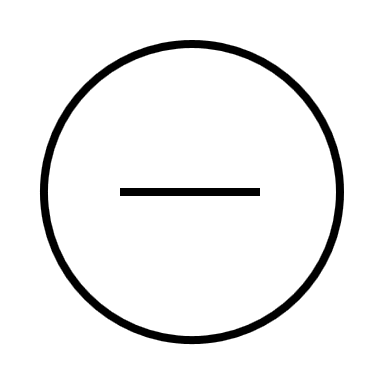 LimitationsLimitations1. Des données accessibles. 
2. Concept clair. 
3. Littérature et cas abondants.1. Des données accessibles. 
2. Concept clair. 
3. Littérature et cas abondants.1. Des données accessibles. 
2. Concept clair. 
3. Littérature et cas abondants.1. Approche descendante. 
2. Amalgame avec d’autres origines de divergence commerciale que les FFI, y compris une cause méthodologique connue, notamment l'attribution des partenaires.1. Approche descendante. 
2. Amalgame avec d’autres origines de divergence commerciale que les FFI, y compris une cause méthodologique connue, notamment l'attribution des partenaires.1. Approche descendante. 
2. Amalgame avec d’autres origines de divergence commerciale que les FFI, y compris une cause méthodologique connue, notamment l'attribution des partenaires.Sources de données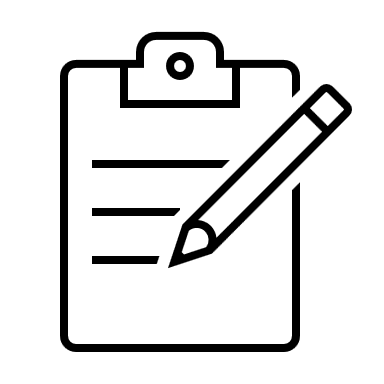 Sources de donnéesSources de donnéesAtténuation des limitations 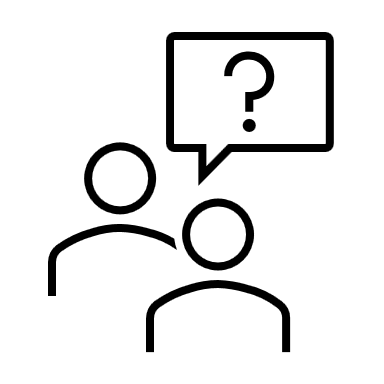 Atténuation des limitations Atténuation des limitations 1. Statistiques du commerce bilatéral (sources nationales, y compris celles des pays partenaires, ou Comtrade des Nations Unies, DOTS du FMI). 
2. Base de données des coûts mondiaux du transport de la CNUCED, ITIC de l'OCDE ou similaire pour traiter les divergences CAF-FAB.1. Statistiques du commerce bilatéral (sources nationales, y compris celles des pays partenaires, ou Comtrade des Nations Unies, DOTS du FMI). 
2. Base de données des coûts mondiaux du transport de la CNUCED, ITIC de l'OCDE ou similaire pour traiter les divergences CAF-FAB.1. Statistiques du commerce bilatéral (sources nationales, y compris celles des pays partenaires, ou Comtrade des Nations Unies, DOTS du FMI). 
2. Base de données des coûts mondiaux du transport de la CNUCED, ITIC de l'OCDE ou similaire pour traiter les divergences CAF-FAB.1. Utiliser des données au niveau le plus granulaire possible, la catégorie la plus basse dans la classification des produits (c'est-à-dire la sous-rubrique du SH pour la comparabilité internationale). En outre, utiliser des partenaires individuels pour au moins la majorité des échanges (par exemple, pour couvrir plus de 75 % des échanges). 
2. Inspecter minutieusement les divergences au niveau du produit de base de la catégorie la plus basse en utilisant diverses entrées, y compris les connaissances des experts. 1. Utiliser des données au niveau le plus granulaire possible, la catégorie la plus basse dans la classification des produits (c'est-à-dire la sous-rubrique du SH pour la comparabilité internationale). En outre, utiliser des partenaires individuels pour au moins la majorité des échanges (par exemple, pour couvrir plus de 75 % des échanges). 
2. Inspecter minutieusement les divergences au niveau du produit de base de la catégorie la plus basse en utilisant diverses entrées, y compris les connaissances des experts. 1. Utiliser des données au niveau le plus granulaire possible, la catégorie la plus basse dans la classification des produits (c'est-à-dire la sous-rubrique du SH pour la comparabilité internationale). En outre, utiliser des partenaires individuels pour au moins la majorité des échanges (par exemple, pour couvrir plus de 75 % des échanges). 
2. Inspecter minutieusement les divergences au niveau du produit de base de la catégorie la plus basse en utilisant diverses entrées, y compris les connaissances des experts. Calcul 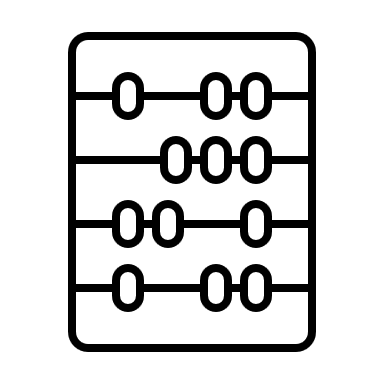 Calcul Calcul Calcul Calcul Calcul 1. Observer la divergence au niveau le plus bas de l'agrégation des produits. 
2. Calculer et appliquer le ratio CAF/FAB par produit, le cas échéant. 
3. Observer les divergences restantes et vérifier quels facteurs sous-jacents les motivent. 
4. Appliquer la pondération de la fiabilité. 
5. Traiter l'écart restant au niveau le plus bas d'agrégation des produits comme une fausse facturation, et par conséquent des FFI fiscaux et commerciaux entrants et sortants.
6. Agréger le n°5. 1. Observer la divergence au niveau le plus bas de l'agrégation des produits. 
2. Calculer et appliquer le ratio CAF/FAB par produit, le cas échéant. 
3. Observer les divergences restantes et vérifier quels facteurs sous-jacents les motivent. 
4. Appliquer la pondération de la fiabilité. 
5. Traiter l'écart restant au niveau le plus bas d'agrégation des produits comme une fausse facturation, et par conséquent des FFI fiscaux et commerciaux entrants et sortants.
6. Agréger le n°5. 1. Observer la divergence au niveau le plus bas de l'agrégation des produits. 
2. Calculer et appliquer le ratio CAF/FAB par produit, le cas échéant. 
3. Observer les divergences restantes et vérifier quels facteurs sous-jacents les motivent. 
4. Appliquer la pondération de la fiabilité. 
5. Traiter l'écart restant au niveau le plus bas d'agrégation des produits comme une fausse facturation, et par conséquent des FFI fiscaux et commerciaux entrants et sortants.
6. Agréger le n°5. 1. Observer la divergence au niveau le plus bas de l'agrégation des produits. 
2. Calculer et appliquer le ratio CAF/FAB par produit, le cas échéant. 
3. Observer les divergences restantes et vérifier quels facteurs sous-jacents les motivent. 
4. Appliquer la pondération de la fiabilité. 
5. Traiter l'écart restant au niveau le plus bas d'agrégation des produits comme une fausse facturation, et par conséquent des FFI fiscaux et commerciaux entrants et sortants.
6. Agréger le n°5. 1. Observer la divergence au niveau le plus bas de l'agrégation des produits. 
2. Calculer et appliquer le ratio CAF/FAB par produit, le cas échéant. 
3. Observer les divergences restantes et vérifier quels facteurs sous-jacents les motivent. 
4. Appliquer la pondération de la fiabilité. 
5. Traiter l'écart restant au niveau le plus bas d'agrégation des produits comme une fausse facturation, et par conséquent des FFI fiscaux et commerciaux entrants et sortants.
6. Agréger le n°5. 1. Observer la divergence au niveau le plus bas de l'agrégation des produits. 
2. Calculer et appliquer le ratio CAF/FAB par produit, le cas échéant. 
3. Observer les divergences restantes et vérifier quels facteurs sous-jacents les motivent. 
4. Appliquer la pondération de la fiabilité. 
5. Traiter l'écart restant au niveau le plus bas d'agrégation des produits comme une fausse facturation, et par conséquent des FFI fiscaux et commerciaux entrants et sortants.
6. Agréger le n°5. Résultats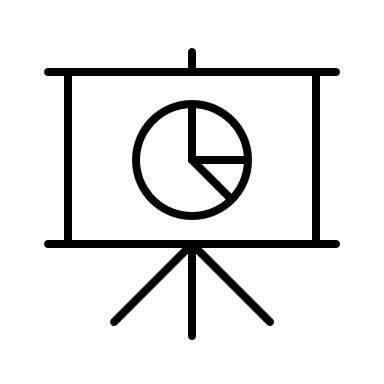 RésultatsRésultatsRésultatsRésultatsRésultatsLes résultats sont présentés annuellement pour l'ensemble de l’économie : les entrées et les sorties des FFI.Les résultats sont présentés annuellement pour l'ensemble de l’économie : les entrées et les sorties des FFI.Les résultats sont présentés annuellement pour l'ensemble de l’économie : les entrées et les sorties des FFI.Les résultats sont présentés annuellement pour l'ensemble de l’économie : les entrées et les sorties des FFI.Les résultats sont présentés annuellement pour l'ensemble de l’économie : les entrées et les sorties des FFI.Les résultats sont présentés annuellement pour l'ensemble de l’économie : les entrées et les sorties des FFI.Note(s) spéciale(s) 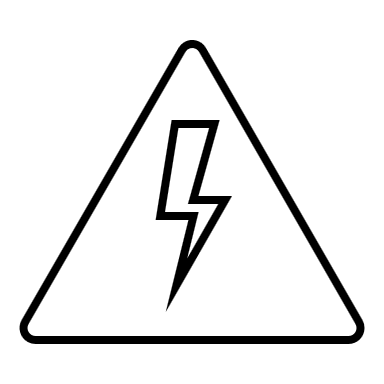 Note(s) spéciale(s) Note(s) spéciale(s) Note(s) spéciale(s) Note(s) spéciale(s) Note(s) spéciale(s) Collaboration étroite avec les unités statistiques des autorités douanières.Collaboration étroite avec les unités statistiques des autorités douanières.Collaboration étroite avec les unités statistiques des autorités douanières.Collaboration étroite avec les unités statistiques des autorités douanières.Collaboration étroite avec les unités statistiques des autorités douanières.Collaboration étroite avec les unités statistiques des autorités douanières.Études de cas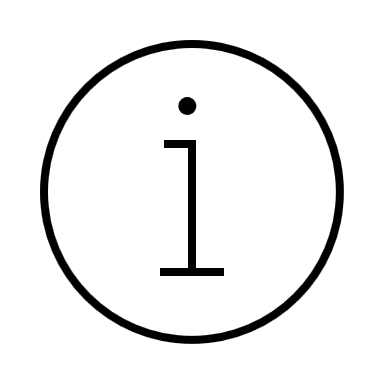 Études de casÉtudes de casÉtudes de casÉtudes de casÉtudes de cas1. CAF par produit de base (Schuster and Davis, 2020).2. Pays de provenance des téléphones mobiles dans le commerce entre le Canada et la Chine (UNSD, 2019).3. Études conjointes sur les asymétries commerciales bilatérales (European Commission, 2009 ; Statistics Canada, 2019).4. Les écarts de pondération (UNECLAC, 2016).5. PCM pour les importations d'Afrique du Sud (WCO, 2018).6. Fausses facturations commerciales dans la région arabe (UNESCWA, 2016).7. Fausses facturations commerciales en Asie et dans le Pacifique (Kravchenko, 2018).8. L'écart commercial miroir en Afrique (Schuster and Davis, 2020).1. CAF par produit de base (Schuster and Davis, 2020).2. Pays de provenance des téléphones mobiles dans le commerce entre le Canada et la Chine (UNSD, 2019).3. Études conjointes sur les asymétries commerciales bilatérales (European Commission, 2009 ; Statistics Canada, 2019).4. Les écarts de pondération (UNECLAC, 2016).5. PCM pour les importations d'Afrique du Sud (WCO, 2018).6. Fausses facturations commerciales dans la région arabe (UNESCWA, 2016).7. Fausses facturations commerciales en Asie et dans le Pacifique (Kravchenko, 2018).8. L'écart commercial miroir en Afrique (Schuster and Davis, 2020).1. CAF par produit de base (Schuster and Davis, 2020).2. Pays de provenance des téléphones mobiles dans le commerce entre le Canada et la Chine (UNSD, 2019).3. Études conjointes sur les asymétries commerciales bilatérales (European Commission, 2009 ; Statistics Canada, 2019).4. Les écarts de pondération (UNECLAC, 2016).5. PCM pour les importations d'Afrique du Sud (WCO, 2018).6. Fausses facturations commerciales dans la région arabe (UNESCWA, 2016).7. Fausses facturations commerciales en Asie et dans le Pacifique (Kravchenko, 2018).8. L'écart commercial miroir en Afrique (Schuster and Davis, 2020).1. CAF par produit de base (Schuster and Davis, 2020).2. Pays de provenance des téléphones mobiles dans le commerce entre le Canada et la Chine (UNSD, 2019).3. Études conjointes sur les asymétries commerciales bilatérales (European Commission, 2009 ; Statistics Canada, 2019).4. Les écarts de pondération (UNECLAC, 2016).5. PCM pour les importations d'Afrique du Sud (WCO, 2018).6. Fausses facturations commerciales dans la région arabe (UNESCWA, 2016).7. Fausses facturations commerciales en Asie et dans le Pacifique (Kravchenko, 2018).8. L'écart commercial miroir en Afrique (Schuster and Davis, 2020).1. CAF par produit de base (Schuster and Davis, 2020).2. Pays de provenance des téléphones mobiles dans le commerce entre le Canada et la Chine (UNSD, 2019).3. Études conjointes sur les asymétries commerciales bilatérales (European Commission, 2009 ; Statistics Canada, 2019).4. Les écarts de pondération (UNECLAC, 2016).5. PCM pour les importations d'Afrique du Sud (WCO, 2018).6. Fausses facturations commerciales dans la région arabe (UNESCWA, 2016).7. Fausses facturations commerciales en Asie et dans le Pacifique (Kravchenko, 2018).8. L'écart commercial miroir en Afrique (Schuster and Davis, 2020).1. CAF par produit de base (Schuster and Davis, 2020).2. Pays de provenance des téléphones mobiles dans le commerce entre le Canada et la Chine (UNSD, 2019).3. Études conjointes sur les asymétries commerciales bilatérales (European Commission, 2009 ; Statistics Canada, 2019).4. Les écarts de pondération (UNECLAC, 2016).5. PCM pour les importations d'Afrique du Sud (WCO, 2018).6. Fausses facturations commerciales dans la région arabe (UNESCWA, 2016).7. Fausses facturations commerciales en Asie et dans le Pacifique (Kravchenko, 2018).8. L'écart commercial miroir en Afrique (Schuster and Davis, 2020).Fiche d'information sur la méthode       DIRECTIVES MÉTHODOLOGIQUES POUR MESURER LES FLUX FINANCIERS ILLICITES FISCAUX ET COMMERCIAUX Méthodes pour les tests pilotes       DIRECTIVES MÉTHODOLOGIQUES POUR MESURER LES FLUX FINANCIERS ILLICITES FISCAUX ET COMMERCIAUX Méthodes pour les tests pilotes       DIRECTIVES MÉTHODOLOGIQUES POUR MESURER LES FLUX FINANCIERS ILLICITES FISCAUX ET COMMERCIAUX Méthodes pour les tests pilotes       DIRECTIVES MÉTHODOLOGIQUES POUR MESURER LES FLUX FINANCIERS ILLICITES FISCAUX ET COMMERCIAUX Méthodes pour les tests pilotes       DIRECTIVES MÉTHODOLOGIQUES POUR MESURER LES FLUX FINANCIERS ILLICITES FISCAUX ET COMMERCIAUX Méthodes pour les tests pilotesTitre de la méthodeTitre de la méthode#2 Méthode de filtrage des prix (PFM) +#2 Méthode de filtrage des prix (PFM) +#2 Méthode de filtrage des prix (PFM) +#2 Méthode de filtrage des prix (PFM) +Titre(s) alternatif(s)Titre(s) alternatif(s)Prix anormauxPrix anormauxPrix anormauxPrix anormauxGroupe de méthodesGroupe de méthodesFausse facturation commercialeFausse facturation commercialeFausse facturation commercialeFausse facturation commercialeType de flux FFI ciblésType de flux FFI ciblésF2 Fausse facturation commerciale par les entitésF2 Fausse facturation commerciale par les entitésClassification par niveauNiveau 1Concept Concept Concept Concept Concept Concept La falsification des prix du commerce se produit lorsque le prix unitaire d'une transaction donnée diffère des prix normaux (transaction sans lien de dépendance) supposés par un filtre de prix, c'est-à-dire lorsqu'un prix anormal d'une transaction particulière est identifié.La falsification des prix du commerce se produit lorsque le prix unitaire d'une transaction donnée diffère des prix normaux (transaction sans lien de dépendance) supposés par un filtre de prix, c'est-à-dire lorsqu'un prix anormal d'une transaction particulière est identifié.La falsification des prix du commerce se produit lorsque le prix unitaire d'une transaction donnée diffère des prix normaux (transaction sans lien de dépendance) supposés par un filtre de prix, c'est-à-dire lorsqu'un prix anormal d'une transaction particulière est identifié.La falsification des prix du commerce se produit lorsque le prix unitaire d'une transaction donnée diffère des prix normaux (transaction sans lien de dépendance) supposés par un filtre de prix, c'est-à-dire lorsqu'un prix anormal d'une transaction particulière est identifié.La falsification des prix du commerce se produit lorsque le prix unitaire d'une transaction donnée diffère des prix normaux (transaction sans lien de dépendance) supposés par un filtre de prix, c'est-à-dire lorsqu'un prix anormal d'une transaction particulière est identifié.La falsification des prix du commerce se produit lorsque le prix unitaire d'une transaction donnée diffère des prix normaux (transaction sans lien de dépendance) supposés par un filtre de prix, c'est-à-dire lorsqu'un prix anormal d'une transaction particulière est identifié.HypothèsesHypothèsesHypothèsesHypothèsesHypothèsesHypothèses1. Les prix en dehors du filtrage de prix sont attribués à une erreur de tarification.1. Les prix en dehors du filtrage de prix sont attribués à une erreur de tarification.1. Les prix en dehors du filtrage de prix sont attribués à une erreur de tarification.1. Les prix en dehors du filtrage de prix sont attribués à une erreur de tarification.1. Les prix en dehors du filtrage de prix sont attribués à une erreur de tarification.1. Les prix en dehors du filtrage de prix sont attribués à une erreur de tarification.Points forts Points forts Points forts LimitationsLimitationsLimitations1. Microdonnées au niveau des transactions.2. Ne s'appuie pas sur les données de transaction du partenaire.3. Une littérature et des cas abondants.1. Microdonnées au niveau des transactions.2. Ne s'appuie pas sur les données de transaction du partenaire.3. Une littérature et des cas abondants.1. Microdonnées au niveau des transactions.2. Ne s'appuie pas sur les données de transaction du partenaire.3. Une littérature et des cas abondants.1. Les filtres statistiques de prix trouveront toujours des transactions avec des prix anormaux (endogénéité).2. Hétérogénéité des produits, même au niveau des transactions.3. Incapacité à identifier les prix inhabituels légitimes, par exemple les prix bas offerts par les contrats à long terme.4. Se réfère uniquement à la mauvaise évaluation (en tant que sous-ensemble de la fausse facturation). 5. Faiblesse générale de l'enregistrement des informations sur les quantités.1. Les filtres statistiques de prix trouveront toujours des transactions avec des prix anormaux (endogénéité).2. Hétérogénéité des produits, même au niveau des transactions.3. Incapacité à identifier les prix inhabituels légitimes, par exemple les prix bas offerts par les contrats à long terme.4. Se réfère uniquement à la mauvaise évaluation (en tant que sous-ensemble de la fausse facturation). 5. Faiblesse générale de l'enregistrement des informations sur les quantités.1. Les filtres statistiques de prix trouveront toujours des transactions avec des prix anormaux (endogénéité).2. Hétérogénéité des produits, même au niveau des transactions.3. Incapacité à identifier les prix inhabituels légitimes, par exemple les prix bas offerts par les contrats à long terme.4. Se réfère uniquement à la mauvaise évaluation (en tant que sous-ensemble de la fausse facturation). 5. Faiblesse générale de l'enregistrement des informations sur les quantités.Sources de donnéesSources de donnéesSources de donnéesAtténuation des limitations Atténuation des limitations Atténuation des limitations 1. Données au niveau des transactions provenant des autorités douanières. Il est important d'utiliser les données avant que les ajustements pour corriger les prix anormaux à des fins statistiques n'aient lieu. 2. Prix des produits de base sur le marché libre provenant de sources internationales (CNUCED, Banque mondiale).3. Fourchettes de valeurs unitaires standards par sous-positions du SH (United Nations Comtrade).1. Données au niveau des transactions provenant des autorités douanières. Il est important d'utiliser les données avant que les ajustements pour corriger les prix anormaux à des fins statistiques n'aient lieu. 2. Prix des produits de base sur le marché libre provenant de sources internationales (CNUCED, Banque mondiale).3. Fourchettes de valeurs unitaires standards par sous-positions du SH (United Nations Comtrade).1. Données au niveau des transactions provenant des autorités douanières. Il est important d'utiliser les données avant que les ajustements pour corriger les prix anormaux à des fins statistiques n'aient lieu. 2. Prix des produits de base sur le marché libre provenant de sources internationales (CNUCED, Banque mondiale).3. Fourchettes de valeurs unitaires standards par sous-positions du SH (United Nations Comtrade).1. Définir des filtres de prix spécifiques pour les variables du commerce, tels que le produit, le partenaire, les périodes, le mode de transport. 2. Utiliser les prix du marché libre pour le filtre de prix.3. Impliquer et consulter des experts, y compris de la douane, sur les valeurs aberrantes détectées (qu'il y ait ou non une explication). 1. Définir des filtres de prix spécifiques pour les variables du commerce, tels que le produit, le partenaire, les périodes, le mode de transport. 2. Utiliser les prix du marché libre pour le filtre de prix.3. Impliquer et consulter des experts, y compris de la douane, sur les valeurs aberrantes détectées (qu'il y ait ou non une explication). 1. Définir des filtres de prix spécifiques pour les variables du commerce, tels que le produit, le partenaire, les périodes, le mode de transport. 2. Utiliser les prix du marché libre pour le filtre de prix.3. Impliquer et consulter des experts, y compris de la douane, sur les valeurs aberrantes détectées (qu'il y ait ou non une explication). Calcul Calcul Calcul Calcul Calcul Calcul 1. Analyse exploratoire des données et préparation des données (suppression des valeurs aberrantes).2. Inclure des experts. 3. Définir le(s) filtre(s) de prix.4. Calculer le montant de la surévaluation et de la sous-évaluation des prix.5. Agréger pour obtenir les entrées, les sorties et le total des FFI.1. Analyse exploratoire des données et préparation des données (suppression des valeurs aberrantes).2. Inclure des experts. 3. Définir le(s) filtre(s) de prix.4. Calculer le montant de la surévaluation et de la sous-évaluation des prix.5. Agréger pour obtenir les entrées, les sorties et le total des FFI.1. Analyse exploratoire des données et préparation des données (suppression des valeurs aberrantes).2. Inclure des experts. 3. Définir le(s) filtre(s) de prix.4. Calculer le montant de la surévaluation et de la sous-évaluation des prix.5. Agréger pour obtenir les entrées, les sorties et le total des FFI.1. Analyse exploratoire des données et préparation des données (suppression des valeurs aberrantes).2. Inclure des experts. 3. Définir le(s) filtre(s) de prix.4. Calculer le montant de la surévaluation et de la sous-évaluation des prix.5. Agréger pour obtenir les entrées, les sorties et le total des FFI.1. Analyse exploratoire des données et préparation des données (suppression des valeurs aberrantes).2. Inclure des experts. 3. Définir le(s) filtre(s) de prix.4. Calculer le montant de la surévaluation et de la sous-évaluation des prix.5. Agréger pour obtenir les entrées, les sorties et le total des FFI.1. Analyse exploratoire des données et préparation des données (suppression des valeurs aberrantes).2. Inclure des experts. 3. Définir le(s) filtre(s) de prix.4. Calculer le montant de la surévaluation et de la sous-évaluation des prix.5. Agréger pour obtenir les entrées, les sorties et le total des FFI.RésultatsRésultatsRésultatsRésultatsRésultatsRésultatsLes résultats sont présentés annuellement pour l'ensemble de l’économie : FFI entrants et sortants.Les résultats sont présentés annuellement pour l'ensemble de l’économie : FFI entrants et sortants.Les résultats sont présentés annuellement pour l'ensemble de l’économie : FFI entrants et sortants.Les résultats sont présentés annuellement pour l'ensemble de l’économie : FFI entrants et sortants.Les résultats sont présentés annuellement pour l'ensemble de l’économie : FFI entrants et sortants.Les résultats sont présentés annuellement pour l'ensemble de l’économie : FFI entrants et sortants.Note(s) spéciale(s) Note(s) spéciale(s) Note(s) spéciale(s) Note(s) spéciale(s) Note(s) spéciale(s) Note(s) spéciale(s) Collaboration étroite avec les unités statistiques des autorités douanières.En cas de forte dépendance à l'égard des opérations triangulaires via des entités intermédiaires extraterritoriales situées dans des juridictions à faible fiscalité, le filtre de prix ne doit pas être estimé statistiquement (faussé à la baisse).Collaboration étroite avec les unités statistiques des autorités douanières.En cas de forte dépendance à l'égard des opérations triangulaires via des entités intermédiaires extraterritoriales situées dans des juridictions à faible fiscalité, le filtre de prix ne doit pas être estimé statistiquement (faussé à la baisse).Collaboration étroite avec les unités statistiques des autorités douanières.En cas de forte dépendance à l'égard des opérations triangulaires via des entités intermédiaires extraterritoriales situées dans des juridictions à faible fiscalité, le filtre de prix ne doit pas être estimé statistiquement (faussé à la baisse).Collaboration étroite avec les unités statistiques des autorités douanières.En cas de forte dépendance à l'égard des opérations triangulaires via des entités intermédiaires extraterritoriales situées dans des juridictions à faible fiscalité, le filtre de prix ne doit pas être estimé statistiquement (faussé à la baisse).Collaboration étroite avec les unités statistiques des autorités douanières.En cas de forte dépendance à l'égard des opérations triangulaires via des entités intermédiaires extraterritoriales situées dans des juridictions à faible fiscalité, le filtre de prix ne doit pas être estimé statistiquement (faussé à la baisse).Collaboration étroite avec les unités statistiques des autorités douanières.En cas de forte dépendance à l'égard des opérations triangulaires via des entités intermédiaires extraterritoriales situées dans des juridictions à faible fiscalité, le filtre de prix ne doit pas être estimé statistiquement (faussé à la baisse).Études de casÉtudes de casÉtudes de casÉtudes de casÉtudes de casÉtudes de cas1. Le traitement de base des données du SARS en trois étapes (WCO, 2018).2. Identification d'experts nationaux pour soutenir l'application de la PFM (Ahene-Codjoe et al., 2020).3. Calcul des prix étalons de l'or (Carbonnier and Mehrotra, 2020).4. PFM pour les exportations de fèves de soja au Brésil (Amaral and Barcarolo, 2020).5. La fausse facturation commerciale des produits à base de cuivre : une étude de cas du Chili et du Pérou (Hanni and Podestá, 2019).1. Le traitement de base des données du SARS en trois étapes (WCO, 2018).2. Identification d'experts nationaux pour soutenir l'application de la PFM (Ahene-Codjoe et al., 2020).3. Calcul des prix étalons de l'or (Carbonnier and Mehrotra, 2020).4. PFM pour les exportations de fèves de soja au Brésil (Amaral and Barcarolo, 2020).5. La fausse facturation commerciale des produits à base de cuivre : une étude de cas du Chili et du Pérou (Hanni and Podestá, 2019).1. Le traitement de base des données du SARS en trois étapes (WCO, 2018).2. Identification d'experts nationaux pour soutenir l'application de la PFM (Ahene-Codjoe et al., 2020).3. Calcul des prix étalons de l'or (Carbonnier and Mehrotra, 2020).4. PFM pour les exportations de fèves de soja au Brésil (Amaral and Barcarolo, 2020).5. La fausse facturation commerciale des produits à base de cuivre : une étude de cas du Chili et du Pérou (Hanni and Podestá, 2019).1. Le traitement de base des données du SARS en trois étapes (WCO, 2018).2. Identification d'experts nationaux pour soutenir l'application de la PFM (Ahene-Codjoe et al., 2020).3. Calcul des prix étalons de l'or (Carbonnier and Mehrotra, 2020).4. PFM pour les exportations de fèves de soja au Brésil (Amaral and Barcarolo, 2020).5. La fausse facturation commerciale des produits à base de cuivre : une étude de cas du Chili et du Pérou (Hanni and Podestá, 2019).1. Le traitement de base des données du SARS en trois étapes (WCO, 2018).2. Identification d'experts nationaux pour soutenir l'application de la PFM (Ahene-Codjoe et al., 2020).3. Calcul des prix étalons de l'or (Carbonnier and Mehrotra, 2020).4. PFM pour les exportations de fèves de soja au Brésil (Amaral and Barcarolo, 2020).5. La fausse facturation commerciale des produits à base de cuivre : une étude de cas du Chili et du Pérou (Hanni and Podestá, 2019).1. Le traitement de base des données du SARS en trois étapes (WCO, 2018).2. Identification d'experts nationaux pour soutenir l'application de la PFM (Ahene-Codjoe et al., 2020).3. Calcul des prix étalons de l'or (Carbonnier and Mehrotra, 2020).4. PFM pour les exportations de fèves de soja au Brésil (Amaral and Barcarolo, 2020).5. La fausse facturation commerciale des produits à base de cuivre : une étude de cas du Chili et du Pérou (Hanni and Podestá, 2019).Fiche d'information sur la méthode      DIRECTIVES MÉTHODOLOGIQUES POUR MESURER LES FLUX FINANCIERS ILLICITES FISCAUX ET COMMERCIAUX Méthodes pour les tests pilotes      DIRECTIVES MÉTHODOLOGIQUES POUR MESURER LES FLUX FINANCIERS ILLICITES FISCAUX ET COMMERCIAUX Méthodes pour les tests pilotes      DIRECTIVES MÉTHODOLOGIQUES POUR MESURER LES FLUX FINANCIERS ILLICITES FISCAUX ET COMMERCIAUX Méthodes pour les tests pilotes      DIRECTIVES MÉTHODOLOGIQUES POUR MESURER LES FLUX FINANCIERS ILLICITES FISCAUX ET COMMERCIAUX Méthodes pour les tests pilotes      DIRECTIVES MÉTHODOLOGIQUES POUR MESURER LES FLUX FINANCIERS ILLICITES FISCAUX ET COMMERCIAUX Méthodes pour les tests pilotesTitre de la méthodeTitre de la méthode#3 Répartition mondiale des bénéfices des EMN et des impôts sur les sociétés#3 Répartition mondiale des bénéfices des EMN et des impôts sur les sociétés#3 Répartition mondiale des bénéfices des EMN et des impôts sur les sociétés#3 Répartition mondiale des bénéfices des EMN et des impôts sur les sociétésTitre(s) alternatif(s)Titre(s) alternatif(s)Modèle de semi-élasticitéModèle de semi-élasticitéModèle de semi-élasticitéModèle de semi-élasticitéGroupe de méthodesGroupe de méthodesL'évitement fiscal international par les EMNL'évitement fiscal international par les EMNL'évitement fiscal international par les EMNL'évitement fiscal international par les EMNType de flux FFI ciblésType de flux FFI ciblésF3-F5 Evitement fiscal agressif ou transfert de bénéfices par les EMNF3-F5 Evitement fiscal agressif ou transfert de bénéfices par les EMNClassification par niveauNiveau 3Concept Concept Concept Concept Concept Concept La méthode examine la répartition des bénéfices d'une EMN entre ses unités sur le plan mondial et la compare avec les taux d'imposition (effectifs) des sociétés correspondantes et l'activité économique sous-jacente d'une unité particulière. La méthode part du principe qu'une unité multinationale est susceptible de transférer ses bénéfices hors du pays si le régime fiscal d'une autre unité induit un taux d'imposition inférieur.La méthode examine la répartition des bénéfices d'une EMN entre ses unités sur le plan mondial et la compare avec les taux d'imposition (effectifs) des sociétés correspondantes et l'activité économique sous-jacente d'une unité particulière. La méthode part du principe qu'une unité multinationale est susceptible de transférer ses bénéfices hors du pays si le régime fiscal d'une autre unité induit un taux d'imposition inférieur.La méthode examine la répartition des bénéfices d'une EMN entre ses unités sur le plan mondial et la compare avec les taux d'imposition (effectifs) des sociétés correspondantes et l'activité économique sous-jacente d'une unité particulière. La méthode part du principe qu'une unité multinationale est susceptible de transférer ses bénéfices hors du pays si le régime fiscal d'une autre unité induit un taux d'imposition inférieur.La méthode examine la répartition des bénéfices d'une EMN entre ses unités sur le plan mondial et la compare avec les taux d'imposition (effectifs) des sociétés correspondantes et l'activité économique sous-jacente d'une unité particulière. La méthode part du principe qu'une unité multinationale est susceptible de transférer ses bénéfices hors du pays si le régime fiscal d'une autre unité induit un taux d'imposition inférieur.La méthode examine la répartition des bénéfices d'une EMN entre ses unités sur le plan mondial et la compare avec les taux d'imposition (effectifs) des sociétés correspondantes et l'activité économique sous-jacente d'une unité particulière. La méthode part du principe qu'une unité multinationale est susceptible de transférer ses bénéfices hors du pays si le régime fiscal d'une autre unité induit un taux d'imposition inférieur.La méthode examine la répartition des bénéfices d'une EMN entre ses unités sur le plan mondial et la compare avec les taux d'imposition (effectifs) des sociétés correspondantes et l'activité économique sous-jacente d'une unité particulière. La méthode part du principe qu'une unité multinationale est susceptible de transférer ses bénéfices hors du pays si le régime fiscal d'une autre unité induit un taux d'imposition inférieur.HypothèsesHypothèsesHypothèsesHypothèsesHypothèsesHypothèses1. Tout écart systématique par rapport à la rentabilité prévue de l'unité est un signe de transfert de bénéfices.2. Si les taux d'imposition nationaux sont plus élevés que dans le pays partenaire, les bénéfices sont transférés hors du pays.3. L'effet marginal du changement de taux d'imposition se traduit par le montant des bénéfices transférés. 1. Tout écart systématique par rapport à la rentabilité prévue de l'unité est un signe de transfert de bénéfices.2. Si les taux d'imposition nationaux sont plus élevés que dans le pays partenaire, les bénéfices sont transférés hors du pays.3. L'effet marginal du changement de taux d'imposition se traduit par le montant des bénéfices transférés. 1. Tout écart systématique par rapport à la rentabilité prévue de l'unité est un signe de transfert de bénéfices.2. Si les taux d'imposition nationaux sont plus élevés que dans le pays partenaire, les bénéfices sont transférés hors du pays.3. L'effet marginal du changement de taux d'imposition se traduit par le montant des bénéfices transférés. 1. Tout écart systématique par rapport à la rentabilité prévue de l'unité est un signe de transfert de bénéfices.2. Si les taux d'imposition nationaux sont plus élevés que dans le pays partenaire, les bénéfices sont transférés hors du pays.3. L'effet marginal du changement de taux d'imposition se traduit par le montant des bénéfices transférés. 1. Tout écart systématique par rapport à la rentabilité prévue de l'unité est un signe de transfert de bénéfices.2. Si les taux d'imposition nationaux sont plus élevés que dans le pays partenaire, les bénéfices sont transférés hors du pays.3. L'effet marginal du changement de taux d'imposition se traduit par le montant des bénéfices transférés. 1. Tout écart systématique par rapport à la rentabilité prévue de l'unité est un signe de transfert de bénéfices.2. Si les taux d'imposition nationaux sont plus élevés que dans le pays partenaire, les bénéfices sont transférés hors du pays.3. L'effet marginal du changement de taux d'imposition se traduit par le montant des bénéfices transférés. Points forts Points forts Points forts LimitationsLimitationsLimitations1. Un concept simple.2. Disponibilité des données. 3. Possibilité d'améliorations. 1. Un concept simple.2. Disponibilité des données. 3. Possibilité d'améliorations. 1. Un concept simple.2. Disponibilité des données. 3. Possibilité d'améliorations. 1. Sous-estime le montant du transfert de bénéfices. 2. Taux d'imposition difficile à déterminer pour l'unité multinationale.3. La sensibilité à l'impôt peut varier en fonction des différents régimes fiscaux ou de la taille de l'EMN.4. Les limitations des données ne permettent généralement pas de prendre en compte la totalité des unités des EMN.1. Sous-estime le montant du transfert de bénéfices. 2. Taux d'imposition difficile à déterminer pour l'unité multinationale.3. La sensibilité à l'impôt peut varier en fonction des différents régimes fiscaux ou de la taille de l'EMN.4. Les limitations des données ne permettent généralement pas de prendre en compte la totalité des unités des EMN.1. Sous-estime le montant du transfert de bénéfices. 2. Taux d'imposition difficile à déterminer pour l'unité multinationale.3. La sensibilité à l'impôt peut varier en fonction des différents régimes fiscaux ou de la taille de l'EMN.4. Les limitations des données ne permettent généralement pas de prendre en compte la totalité des unités des EMN.Sources de donnéesSources de donnéesSources de donnéesAtténuation des limitations Atténuation des limitations Atténuation des limitations 1. Microdonnées CbCR de l'OCDE ou, si elles ne sont pas disponibles, agrégées au niveau du pays.2. Si le CbCR n'est pas disponible, construire un ensemble de données à partir d'autres sources, telles que les bases de données de l'OCDE (ADIMA, AMNE et Base de données fiscales), GGR, l’EuroGroup Register (EGR) ou similaire.3. Compléter avec les données de l'ONU, KPMG, Orbis1. Microdonnées CbCR de l'OCDE ou, si elles ne sont pas disponibles, agrégées au niveau du pays.2. Si le CbCR n'est pas disponible, construire un ensemble de données à partir d'autres sources, telles que les bases de données de l'OCDE (ADIMA, AMNE et Base de données fiscales), GGR, l’EuroGroup Register (EGR) ou similaire.3. Compléter avec les données de l'ONU, KPMG, Orbis1. Microdonnées CbCR de l'OCDE ou, si elles ne sont pas disponibles, agrégées au niveau du pays.2. Si le CbCR n'est pas disponible, construire un ensemble de données à partir d'autres sources, telles que les bases de données de l'OCDE (ADIMA, AMNE et Base de données fiscales), GGR, l’EuroGroup Register (EGR) ou similaire.3. Compléter avec les données de l'ONU, KPMG, Orbis1. Utiliser le taux d'imposition moyen effectif.2. Introduire une variable fiscale au carré pour tenir compte de la sensibilité inégale à l'impôt selon les juridictions fiscales. 3. Compléter l'analyse économétrique par une interprétation utilisant le lieu, l'activité économique et la comparaison avec un groupe semblable.4. Compte tenu de la disponibilité des données et de la taille de l'échantillon, appliquer également des variations de taille dans la spécification du modèle (par exemple, régression par quartile, régression pondérée).1. Utiliser le taux d'imposition moyen effectif.2. Introduire une variable fiscale au carré pour tenir compte de la sensibilité inégale à l'impôt selon les juridictions fiscales. 3. Compléter l'analyse économétrique par une interprétation utilisant le lieu, l'activité économique et la comparaison avec un groupe semblable.4. Compte tenu de la disponibilité des données et de la taille de l'échantillon, appliquer également des variations de taille dans la spécification du modèle (par exemple, régression par quartile, régression pondérée).1. Utiliser le taux d'imposition moyen effectif.2. Introduire une variable fiscale au carré pour tenir compte de la sensibilité inégale à l'impôt selon les juridictions fiscales. 3. Compléter l'analyse économétrique par une interprétation utilisant le lieu, l'activité économique et la comparaison avec un groupe semblable.4. Compte tenu de la disponibilité des données et de la taille de l'échantillon, appliquer également des variations de taille dans la spécification du modèle (par exemple, régression par quartile, régression pondérée).Calcul Calcul Calcul Calcul Calcul Calcul 1. Déterminer le déplacement des bénéfices via la semi-élasticité des bénéfices aux impôts.2. Mesurer le montant des bénéfices transférés. 3. Agréger pour obtenir les entrées, les sorties et le total des FFI.1. Déterminer le déplacement des bénéfices via la semi-élasticité des bénéfices aux impôts.2. Mesurer le montant des bénéfices transférés. 3. Agréger pour obtenir les entrées, les sorties et le total des FFI.1. Déterminer le déplacement des bénéfices via la semi-élasticité des bénéfices aux impôts.2. Mesurer le montant des bénéfices transférés. 3. Agréger pour obtenir les entrées, les sorties et le total des FFI.1. Déterminer le déplacement des bénéfices via la semi-élasticité des bénéfices aux impôts.2. Mesurer le montant des bénéfices transférés. 3. Agréger pour obtenir les entrées, les sorties et le total des FFI.1. Déterminer le déplacement des bénéfices via la semi-élasticité des bénéfices aux impôts.2. Mesurer le montant des bénéfices transférés. 3. Agréger pour obtenir les entrées, les sorties et le total des FFI.1. Déterminer le déplacement des bénéfices via la semi-élasticité des bénéfices aux impôts.2. Mesurer le montant des bénéfices transférés. 3. Agréger pour obtenir les entrées, les sorties et le total des FFI.RésultatsRésultatsRésultatsRésultatsRésultatsRésultatsLes résultats sont présentés annuellement pour l'ensemble de l’économie : FFI entrants et sortants.Les résultats sont présentés annuellement pour l'ensemble de l’économie : FFI entrants et sortants.Les résultats sont présentés annuellement pour l'ensemble de l’économie : FFI entrants et sortants.Les résultats sont présentés annuellement pour l'ensemble de l’économie : FFI entrants et sortants.Les résultats sont présentés annuellement pour l'ensemble de l’économie : FFI entrants et sortants.Les résultats sont présentés annuellement pour l'ensemble de l’économie : FFI entrants et sortants.Note(s) spéciale(s) Note(s) spéciale(s) Note(s) spéciale(s) Note(s) spéciale(s) Note(s) spéciale(s) Note(s) spéciale(s) Le postulat de la méthode part du principe que les bénéfices sont transférés hors d'un pays, étant étudiée depuis une juridiction à forte imposition ; elle peut potentiellement être utilisée pour les juridictions à faible taux d'imposition, dans les deux cas, elle ne fournira très probablement que les entrées ou les sorties des FFI. Avec une couverture suffisante de toutes les unités des multinationales, nationales et étrangères, on devrait obtenir des résultats simultanés pour les deux flux de FFI. Le postulat de la méthode part du principe que les bénéfices sont transférés hors d'un pays, étant étudiée depuis une juridiction à forte imposition ; elle peut potentiellement être utilisée pour les juridictions à faible taux d'imposition, dans les deux cas, elle ne fournira très probablement que les entrées ou les sorties des FFI. Avec une couverture suffisante de toutes les unités des multinationales, nationales et étrangères, on devrait obtenir des résultats simultanés pour les deux flux de FFI. Le postulat de la méthode part du principe que les bénéfices sont transférés hors d'un pays, étant étudiée depuis une juridiction à forte imposition ; elle peut potentiellement être utilisée pour les juridictions à faible taux d'imposition, dans les deux cas, elle ne fournira très probablement que les entrées ou les sorties des FFI. Avec une couverture suffisante de toutes les unités des multinationales, nationales et étrangères, on devrait obtenir des résultats simultanés pour les deux flux de FFI. Le postulat de la méthode part du principe que les bénéfices sont transférés hors d'un pays, étant étudiée depuis une juridiction à forte imposition ; elle peut potentiellement être utilisée pour les juridictions à faible taux d'imposition, dans les deux cas, elle ne fournira très probablement que les entrées ou les sorties des FFI. Avec une couverture suffisante de toutes les unités des multinationales, nationales et étrangères, on devrait obtenir des résultats simultanés pour les deux flux de FFI. Le postulat de la méthode part du principe que les bénéfices sont transférés hors d'un pays, étant étudiée depuis une juridiction à forte imposition ; elle peut potentiellement être utilisée pour les juridictions à faible taux d'imposition, dans les deux cas, elle ne fournira très probablement que les entrées ou les sorties des FFI. Avec une couverture suffisante de toutes les unités des multinationales, nationales et étrangères, on devrait obtenir des résultats simultanés pour les deux flux de FFI. Le postulat de la méthode part du principe que les bénéfices sont transférés hors d'un pays, étant étudiée depuis une juridiction à forte imposition ; elle peut potentiellement être utilisée pour les juridictions à faible taux d'imposition, dans les deux cas, elle ne fournira très probablement que les entrées ou les sorties des FFI. Avec une couverture suffisante de toutes les unités des multinationales, nationales et étrangères, on devrait obtenir des résultats simultanés pour les deux flux de FFI. Études de casÉtudes de casÉtudes de casÉtudes de casÉtudes de casÉtudes de cas1. Estimation du transfert de bénéfices en Afrique du Sud à travers les déclarations fiscales des entreprises (Reynolds and Wier, 2016 ; Wier and Reynolds, 2018).2. Transfert de bénéfices en Allemagne en utilisant les données de déclaration pays par pays (Fuest et al., 2021).1. Estimation du transfert de bénéfices en Afrique du Sud à travers les déclarations fiscales des entreprises (Reynolds and Wier, 2016 ; Wier and Reynolds, 2018).2. Transfert de bénéfices en Allemagne en utilisant les données de déclaration pays par pays (Fuest et al., 2021).1. Estimation du transfert de bénéfices en Afrique du Sud à travers les déclarations fiscales des entreprises (Reynolds and Wier, 2016 ; Wier and Reynolds, 2018).2. Transfert de bénéfices en Allemagne en utilisant les données de déclaration pays par pays (Fuest et al., 2021).1. Estimation du transfert de bénéfices en Afrique du Sud à travers les déclarations fiscales des entreprises (Reynolds and Wier, 2016 ; Wier and Reynolds, 2018).2. Transfert de bénéfices en Allemagne en utilisant les données de déclaration pays par pays (Fuest et al., 2021).1. Estimation du transfert de bénéfices en Afrique du Sud à travers les déclarations fiscales des entreprises (Reynolds and Wier, 2016 ; Wier and Reynolds, 2018).2. Transfert de bénéfices en Allemagne en utilisant les données de déclaration pays par pays (Fuest et al., 2021).1. Estimation du transfert de bénéfices en Afrique du Sud à travers les déclarations fiscales des entreprises (Reynolds and Wier, 2016 ; Wier and Reynolds, 2018).2. Transfert de bénéfices en Allemagne en utilisant les données de déclaration pays par pays (Fuest et al., 2021).Fiche d'information sur la méthode       DIRECTIVES MÉTHODOLOGIQUES POUR MESURER LES FLUX FINANCIERS ILLICITES FISCAUX ET COMMERCIAUX Méthodes pour les tests pilotes       DIRECTIVES MÉTHODOLOGIQUES POUR MESURER LES FLUX FINANCIERS ILLICITES FISCAUX ET COMMERCIAUX Méthodes pour les tests pilotes       DIRECTIVES MÉTHODOLOGIQUES POUR MESURER LES FLUX FINANCIERS ILLICITES FISCAUX ET COMMERCIAUX Méthodes pour les tests pilotes       DIRECTIVES MÉTHODOLOGIQUES POUR MESURER LES FLUX FINANCIERS ILLICITES FISCAUX ET COMMERCIAUX Méthodes pour les tests pilotes       DIRECTIVES MÉTHODOLOGIQUES POUR MESURER LES FLUX FINANCIERS ILLICITES FISCAUX ET COMMERCIAUX Méthodes pour les tests pilotesTitre de la méthodeTitre de la méthode#4 Transfert de bénéfices des EMN par rapport aux entreprises non EMN comparables#4 Transfert de bénéfices des EMN par rapport aux entreprises non EMN comparables#4 Transfert de bénéfices des EMN par rapport aux entreprises non EMN comparables#4 Transfert de bénéfices des EMN par rapport aux entreprises non EMN comparablesTitre(s) alternatif(s)Titre(s) alternatif(s)Groupe de méthodesGroupe de méthodesL'évitement fiscal international par les EMNL'évitement fiscal international par les EMNL'évitement fiscal international par les EMNL'évitement fiscal international par les EMNType de flux FFI ciblésType de flux FFI ciblésF3-F5 Evitement fiscal agressif ou transfert de bénéfices par les EMNF3-F5 Evitement fiscal agressif ou transfert de bénéfices par les EMNClassification par niveauNiveau 1Concept Concept Concept Concept Concept Concept La méthode identifie les EMN qui évitent l'impôt en les comparant à la fois entre (EMN par rapport à des non EMN comparables) et entre elles (EMN qui évitent l'impôt par rapport à celles qui ne l'évitent pas) et mesure le montant de BEPS correspondant.La méthode identifie les EMN qui évitent l'impôt en les comparant à la fois entre (EMN par rapport à des non EMN comparables) et entre elles (EMN qui évitent l'impôt par rapport à celles qui ne l'évitent pas) et mesure le montant de BEPS correspondant.La méthode identifie les EMN qui évitent l'impôt en les comparant à la fois entre (EMN par rapport à des non EMN comparables) et entre elles (EMN qui évitent l'impôt par rapport à celles qui ne l'évitent pas) et mesure le montant de BEPS correspondant.La méthode identifie les EMN qui évitent l'impôt en les comparant à la fois entre (EMN par rapport à des non EMN comparables) et entre elles (EMN qui évitent l'impôt par rapport à celles qui ne l'évitent pas) et mesure le montant de BEPS correspondant.La méthode identifie les EMN qui évitent l'impôt en les comparant à la fois entre (EMN par rapport à des non EMN comparables) et entre elles (EMN qui évitent l'impôt par rapport à celles qui ne l'évitent pas) et mesure le montant de BEPS correspondant.La méthode identifie les EMN qui évitent l'impôt en les comparant à la fois entre (EMN par rapport à des non EMN comparables) et entre elles (EMN qui évitent l'impôt par rapport à celles qui ne l'évitent pas) et mesure le montant de BEPS correspondant.HypothèsesHypothèsesHypothèsesHypothèsesHypothèsesHypothèses1. Les différences identifiées entre les EMN et les entités nationales ne sont pas dues à d'autres facteurs (par exemple, la productivité, les économies d'échelle).2. La taille de l'entité et le secteur d'activité dans lequel elle opère sont des indicateurs absolus suffisants pour assurer une comparaison correcte d'une EMN au groupe de contrôle. 1. Les différences identifiées entre les EMN et les entités nationales ne sont pas dues à d'autres facteurs (par exemple, la productivité, les économies d'échelle).2. La taille de l'entité et le secteur d'activité dans lequel elle opère sont des indicateurs absolus suffisants pour assurer une comparaison correcte d'une EMN au groupe de contrôle. 1. Les différences identifiées entre les EMN et les entités nationales ne sont pas dues à d'autres facteurs (par exemple, la productivité, les économies d'échelle).2. La taille de l'entité et le secteur d'activité dans lequel elle opère sont des indicateurs absolus suffisants pour assurer une comparaison correcte d'une EMN au groupe de contrôle. 1. Les différences identifiées entre les EMN et les entités nationales ne sont pas dues à d'autres facteurs (par exemple, la productivité, les économies d'échelle).2. La taille de l'entité et le secteur d'activité dans lequel elle opère sont des indicateurs absolus suffisants pour assurer une comparaison correcte d'une EMN au groupe de contrôle. 1. Les différences identifiées entre les EMN et les entités nationales ne sont pas dues à d'autres facteurs (par exemple, la productivité, les économies d'échelle).2. La taille de l'entité et le secteur d'activité dans lequel elle opère sont des indicateurs absolus suffisants pour assurer une comparaison correcte d'une EMN au groupe de contrôle. 1. Les différences identifiées entre les EMN et les entités nationales ne sont pas dues à d'autres facteurs (par exemple, la productivité, les économies d'échelle).2. La taille de l'entité et le secteur d'activité dans lequel elle opère sont des indicateurs absolus suffisants pour assurer une comparaison correcte d'une EMN au groupe de contrôle. Points forts Points forts Points forts LimitationsLimitationsLimitations1. Microdonnées au niveau des entreprises.2. Elle ne traite pas toutes les EMN de la même manière, dans le sens où toutes ne pratiquent pas l'évitement fiscal. 3. Un concept clair.1. Microdonnées au niveau des entreprises.2. Elle ne traite pas toutes les EMN de la même manière, dans le sens où toutes ne pratiquent pas l'évitement fiscal. 3. Un concept clair.1. Microdonnées au niveau des entreprises.2. Elle ne traite pas toutes les EMN de la même manière, dans le sens où toutes ne pratiquent pas l'évitement fiscal. 3. Un concept clair.1. Ne distingue pas l'évitement fiscal agressif des flux globaux de transfert de bénéfices.2. Problèmes pour trouver un groupe témoin d'entreprises nationales dans les petites économies.3. Un pays est défini soit comme flux entrant, ou sortant des FFI et ne peut avoir les deux flux identifiés (ni mesurés). 1. Ne distingue pas l'évitement fiscal agressif des flux globaux de transfert de bénéfices.2. Problèmes pour trouver un groupe témoin d'entreprises nationales dans les petites économies.3. Un pays est défini soit comme flux entrant, ou sortant des FFI et ne peut avoir les deux flux identifiés (ni mesurés). 1. Ne distingue pas l'évitement fiscal agressif des flux globaux de transfert de bénéfices.2. Problèmes pour trouver un groupe témoin d'entreprises nationales dans les petites économies.3. Un pays est défini soit comme flux entrant, ou sortant des FFI et ne peut avoir les deux flux identifiés (ni mesurés). Sources de donnéesSources de donnéesSources de donnéesAtténuation des limitations Atténuation des limitations Atténuation des limitations Microdonnées au niveau des entreprises provenant de : 1. Statistiques structurelles des entreprises,2. Statistiques du commerce international,3. Position des entreprises nationales au sein des multinationales (registre des groupes nationaux ou régionaux).4. Statistiques sur les filiales étrangères (FATS).5. Unité des grandes affaires (LCU).Microdonnées au niveau des entreprises provenant de : 1. Statistiques structurelles des entreprises,2. Statistiques du commerce international,3. Position des entreprises nationales au sein des multinationales (registre des groupes nationaux ou régionaux).4. Statistiques sur les filiales étrangères (FATS).5. Unité des grandes affaires (LCU).Microdonnées au niveau des entreprises provenant de : 1. Statistiques structurelles des entreprises,2. Statistiques du commerce international,3. Position des entreprises nationales au sein des multinationales (registre des groupes nationaux ou régionaux).4. Statistiques sur les filiales étrangères (FATS).5. Unité des grandes affaires (LCU).Données détaillées et supplémentaires (par exemple, inclure la taille des actifs) et interprétation des résultats dans le contexte particulier du rôle des unités de la multinationale, de son activité (industrie) et de l'environnement économique global du pays (y compris les taux d'imposition effectifs).Données détaillées et supplémentaires (par exemple, inclure la taille des actifs) et interprétation des résultats dans le contexte particulier du rôle des unités de la multinationale, de son activité (industrie) et de l'environnement économique global du pays (y compris les taux d'imposition effectifs).Données détaillées et supplémentaires (par exemple, inclure la taille des actifs) et interprétation des résultats dans le contexte particulier du rôle des unités de la multinationale, de son activité (industrie) et de l'environnement économique global du pays (y compris les taux d'imposition effectifs).Calcul Calcul Calcul Calcul Calcul Calcul 1. Phase zéro de l'exploration de la nature entrante ou sortante des FFI du pays. 2. Phase d'identification, entre la comparaison (appliquer Propensity Score matching (PS).3. Phase d'identification, au sein de la comparaison : obtenir un indicateur composite par analyse factorielle.4. Phase d'identification, au sein de la comparaison : Modèle Logit utilisant un indicateur composite pour obtenir un proxy (0,1). 5. Phase d'identification, dans le cadre de la comparaison : l'observation du seuil est obtenue. 6. Phase d'identification, dans le cadre d'une comparaison : classer les multinationales entre celles qui évitent l'impôt et celles qui ne l'évitent pas. 7. Phase de mesure : calculer la valeur ajustée du ratio EBIT sur chiffre d'affaires pour chaque multinationale.8. Calculer les FFI pour chaque multinationale.9. Agréger pour obtenir le total des FFI d'un pays (entrants ou sortants - voir note spéciale).1. Phase zéro de l'exploration de la nature entrante ou sortante des FFI du pays. 2. Phase d'identification, entre la comparaison (appliquer Propensity Score matching (PS).3. Phase d'identification, au sein de la comparaison : obtenir un indicateur composite par analyse factorielle.4. Phase d'identification, au sein de la comparaison : Modèle Logit utilisant un indicateur composite pour obtenir un proxy (0,1). 5. Phase d'identification, dans le cadre de la comparaison : l'observation du seuil est obtenue. 6. Phase d'identification, dans le cadre d'une comparaison : classer les multinationales entre celles qui évitent l'impôt et celles qui ne l'évitent pas. 7. Phase de mesure : calculer la valeur ajustée du ratio EBIT sur chiffre d'affaires pour chaque multinationale.8. Calculer les FFI pour chaque multinationale.9. Agréger pour obtenir le total des FFI d'un pays (entrants ou sortants - voir note spéciale).1. Phase zéro de l'exploration de la nature entrante ou sortante des FFI du pays. 2. Phase d'identification, entre la comparaison (appliquer Propensity Score matching (PS).3. Phase d'identification, au sein de la comparaison : obtenir un indicateur composite par analyse factorielle.4. Phase d'identification, au sein de la comparaison : Modèle Logit utilisant un indicateur composite pour obtenir un proxy (0,1). 5. Phase d'identification, dans le cadre de la comparaison : l'observation du seuil est obtenue. 6. Phase d'identification, dans le cadre d'une comparaison : classer les multinationales entre celles qui évitent l'impôt et celles qui ne l'évitent pas. 7. Phase de mesure : calculer la valeur ajustée du ratio EBIT sur chiffre d'affaires pour chaque multinationale.8. Calculer les FFI pour chaque multinationale.9. Agréger pour obtenir le total des FFI d'un pays (entrants ou sortants - voir note spéciale).1. Phase zéro de l'exploration de la nature entrante ou sortante des FFI du pays. 2. Phase d'identification, entre la comparaison (appliquer Propensity Score matching (PS).3. Phase d'identification, au sein de la comparaison : obtenir un indicateur composite par analyse factorielle.4. Phase d'identification, au sein de la comparaison : Modèle Logit utilisant un indicateur composite pour obtenir un proxy (0,1). 5. Phase d'identification, dans le cadre de la comparaison : l'observation du seuil est obtenue. 6. Phase d'identification, dans le cadre d'une comparaison : classer les multinationales entre celles qui évitent l'impôt et celles qui ne l'évitent pas. 7. Phase de mesure : calculer la valeur ajustée du ratio EBIT sur chiffre d'affaires pour chaque multinationale.8. Calculer les FFI pour chaque multinationale.9. Agréger pour obtenir le total des FFI d'un pays (entrants ou sortants - voir note spéciale).1. Phase zéro de l'exploration de la nature entrante ou sortante des FFI du pays. 2. Phase d'identification, entre la comparaison (appliquer Propensity Score matching (PS).3. Phase d'identification, au sein de la comparaison : obtenir un indicateur composite par analyse factorielle.4. Phase d'identification, au sein de la comparaison : Modèle Logit utilisant un indicateur composite pour obtenir un proxy (0,1). 5. Phase d'identification, dans le cadre de la comparaison : l'observation du seuil est obtenue. 6. Phase d'identification, dans le cadre d'une comparaison : classer les multinationales entre celles qui évitent l'impôt et celles qui ne l'évitent pas. 7. Phase de mesure : calculer la valeur ajustée du ratio EBIT sur chiffre d'affaires pour chaque multinationale.8. Calculer les FFI pour chaque multinationale.9. Agréger pour obtenir le total des FFI d'un pays (entrants ou sortants - voir note spéciale).1. Phase zéro de l'exploration de la nature entrante ou sortante des FFI du pays. 2. Phase d'identification, entre la comparaison (appliquer Propensity Score matching (PS).3. Phase d'identification, au sein de la comparaison : obtenir un indicateur composite par analyse factorielle.4. Phase d'identification, au sein de la comparaison : Modèle Logit utilisant un indicateur composite pour obtenir un proxy (0,1). 5. Phase d'identification, dans le cadre de la comparaison : l'observation du seuil est obtenue. 6. Phase d'identification, dans le cadre d'une comparaison : classer les multinationales entre celles qui évitent l'impôt et celles qui ne l'évitent pas. 7. Phase de mesure : calculer la valeur ajustée du ratio EBIT sur chiffre d'affaires pour chaque multinationale.8. Calculer les FFI pour chaque multinationale.9. Agréger pour obtenir le total des FFI d'un pays (entrants ou sortants - voir note spéciale).RésultatsRésultatsRésultatsRésultatsRésultatsRésultatsLes résultats sont présentés annuellement pour l'ensemble de l’économie : FFI entrants et sortants.Les résultats sont présentés annuellement pour l'ensemble de l’économie : FFI entrants et sortants.Les résultats sont présentés annuellement pour l'ensemble de l’économie : FFI entrants et sortants.Les résultats sont présentés annuellement pour l'ensemble de l’économie : FFI entrants et sortants.Les résultats sont présentés annuellement pour l'ensemble de l’économie : FFI entrants et sortants.Les résultats sont présentés annuellement pour l'ensemble de l’économie : FFI entrants et sortants.Note(s) spéciale(s) Note(s) spéciale(s) Note(s) spéciale(s) Note(s) spéciale(s) Note(s) spéciale(s) Note(s) spéciale(s) Une analyse préalable est nécessaire pour lancer le modèle, que ce soit pour les flux entrants ou sortants. Un pays ne peut pas avoir les deux flux identifiés ou mesurés avec cette méthode.Une analyse préalable est nécessaire pour lancer le modèle, que ce soit pour les flux entrants ou sortants. Un pays ne peut pas avoir les deux flux identifiés ou mesurés avec cette méthode.Une analyse préalable est nécessaire pour lancer le modèle, que ce soit pour les flux entrants ou sortants. Un pays ne peut pas avoir les deux flux identifiés ou mesurés avec cette méthode.Une analyse préalable est nécessaire pour lancer le modèle, que ce soit pour les flux entrants ou sortants. Un pays ne peut pas avoir les deux flux identifiés ou mesurés avec cette méthode.Une analyse préalable est nécessaire pour lancer le modèle, que ce soit pour les flux entrants ou sortants. Un pays ne peut pas avoir les deux flux identifiés ou mesurés avec cette méthode.Une analyse préalable est nécessaire pour lancer le modèle, que ce soit pour les flux entrants ou sortants. Un pays ne peut pas avoir les deux flux identifiés ou mesurés avec cette méthode.Études de casÉtudes de casÉtudes de casÉtudes de casÉtudes de casÉtudes de cas1. Indicateurs du transfert de bénéfices par les multinationales au Canada (Fortier-Labonté et Schaffter, 2019).2. Transfert de bénéfices en Italie (Sallusti, 2021).1. Indicateurs du transfert de bénéfices par les multinationales au Canada (Fortier-Labonté et Schaffter, 2019).2. Transfert de bénéfices en Italie (Sallusti, 2021).1. Indicateurs du transfert de bénéfices par les multinationales au Canada (Fortier-Labonté et Schaffter, 2019).2. Transfert de bénéfices en Italie (Sallusti, 2021).1. Indicateurs du transfert de bénéfices par les multinationales au Canada (Fortier-Labonté et Schaffter, 2019).2. Transfert de bénéfices en Italie (Sallusti, 2021).1. Indicateurs du transfert de bénéfices par les multinationales au Canada (Fortier-Labonté et Schaffter, 2019).2. Transfert de bénéfices en Italie (Sallusti, 2021).1. Indicateurs du transfert de bénéfices par les multinationales au Canada (Fortier-Labonté et Schaffter, 2019).2. Transfert de bénéfices en Italie (Sallusti, 2021).Fiche d'information sur la méthode        DIRECTIVES MÉTHODOLOGIQUES POUR MESURER LES FLUX FINANCIERS ILLICITES FISCAUX ET COMMERCIAUX Méthodes pour les tests pilotes        DIRECTIVES MÉTHODOLOGIQUES POUR MESURER LES FLUX FINANCIERS ILLICITES FISCAUX ET COMMERCIAUX Méthodes pour les tests pilotes        DIRECTIVES MÉTHODOLOGIQUES POUR MESURER LES FLUX FINANCIERS ILLICITES FISCAUX ET COMMERCIAUX Méthodes pour les tests pilotes        DIRECTIVES MÉTHODOLOGIQUES POUR MESURER LES FLUX FINANCIERS ILLICITES FISCAUX ET COMMERCIAUX Méthodes pour les tests pilotes        DIRECTIVES MÉTHODOLOGIQUES POUR MESURER LES FLUX FINANCIERS ILLICITES FISCAUX ET COMMERCIAUX Méthodes pour les tests pilotesTitre de la méthodeTitre de la méthode#5 Indicateur de flux d'avoirs offshore non déclarés#5 Indicateur de flux d'avoirs offshore non déclarés#5 Indicateur de flux d'avoirs offshore non déclarés#5 Indicateur de flux d'avoirs offshore non déclarésTitre(s) alternatif(s)Titre(s) alternatif(s)Groupe de méthodesGroupe de méthodesTransfert de patrimoine par des particuliers afin d’échapper aux impôtsTransfert de patrimoine par des particuliers afin d’échapper aux impôtsTransfert de patrimoine par des particuliers afin d’échapper aux impôtsTransfert de patrimoine par des particuliers afin d’échapper aux impôtsType de flux FFI ciblésType de flux FFI ciblésF1 Transfert de patrimoine pour échapper aux impôtsF1 Transfert de patrimoine pour échapper aux impôtsClassification par niveauNiveau 3Concept Concept Concept Concept Concept Concept La méthode mesure l'excès de la valeur des avoirs des citoyens déclarés par les pays, par rapport à la valeur déclarée par les citoyens eux-mêmes à des fins fiscales.La méthode mesure l'excès de la valeur des avoirs des citoyens déclarés par les pays, par rapport à la valeur déclarée par les citoyens eux-mêmes à des fins fiscales.La méthode mesure l'excès de la valeur des avoirs des citoyens déclarés par les pays, par rapport à la valeur déclarée par les citoyens eux-mêmes à des fins fiscales.La méthode mesure l'excès de la valeur des avoirs des citoyens déclarés par les pays, par rapport à la valeur déclarée par les citoyens eux-mêmes à des fins fiscales.La méthode mesure l'excès de la valeur des avoirs des citoyens déclarés par les pays, par rapport à la valeur déclarée par les citoyens eux-mêmes à des fins fiscales.La méthode mesure l'excès de la valeur des avoirs des citoyens déclarés par les pays, par rapport à la valeur déclarée par les citoyens eux-mêmes à des fins fiscales.HypothèsesHypothèsesHypothèsesHypothèsesHypothèsesHypothèses1. L'écart mesuré peut être attribué aux seuls FFI. 2. La différence entre deux mesures de stock consécutives est considérée comme le flux correspondant. 1. L'écart mesuré peut être attribué aux seuls FFI. 2. La différence entre deux mesures de stock consécutives est considérée comme le flux correspondant. 1. L'écart mesuré peut être attribué aux seuls FFI. 2. La différence entre deux mesures de stock consécutives est considérée comme le flux correspondant. 1. L'écart mesuré peut être attribué aux seuls FFI. 2. La différence entre deux mesures de stock consécutives est considérée comme le flux correspondant. 1. L'écart mesuré peut être attribué aux seuls FFI. 2. La différence entre deux mesures de stock consécutives est considérée comme le flux correspondant. 1. L'écart mesuré peut être attribué aux seuls FFI. 2. La différence entre deux mesures de stock consécutives est considérée comme le flux correspondant. Points forts Points forts Points forts LimitationsLimitationsLimitations1. Il est relativement simple de calculer la richesse extraterritoriale.1. Il est relativement simple de calculer la richesse extraterritoriale.1. Il est relativement simple de calculer la richesse extraterritoriale.1. L'approche macro. 2. Chevauchement avec d'autres catégories de FFI.3. Nécessite la transformation du stock en mesure de flux.4. La consommation du patrimoine n'est pas prise en compte.5. Certaines classes d'avoirs (par exemple, l'art, l'immobilier ou les cryptomonnaies) ne sont pas prises en compte.6. La (non)disponibilité des données. 7. Ne produit que des FFI sortants dans certaines circonstances.1. L'approche macro. 2. Chevauchement avec d'autres catégories de FFI.3. Nécessite la transformation du stock en mesure de flux.4. La consommation du patrimoine n'est pas prise en compte.5. Certaines classes d'avoirs (par exemple, l'art, l'immobilier ou les cryptomonnaies) ne sont pas prises en compte.6. La (non)disponibilité des données. 7. Ne produit que des FFI sortants dans certaines circonstances.1. L'approche macro. 2. Chevauchement avec d'autres catégories de FFI.3. Nécessite la transformation du stock en mesure de flux.4. La consommation du patrimoine n'est pas prise en compte.5. Certaines classes d'avoirs (par exemple, l'art, l'immobilier ou les cryptomonnaies) ne sont pas prises en compte.6. La (non)disponibilité des données. 7. Ne produit que des FFI sortants dans certaines circonstances.Sources de donnéesSources de donnéesSources de donnéesAtténuation des limitations Atténuation des limitations Atténuation des limitations 1. Banque des règlements internationaux (BRI), par pays.2. Norme commune de déclaration de l'OCDE. 3. Les autorités fiscales nationales. 1. Banque des règlements internationaux (BRI), par pays.2. Norme commune de déclaration de l'OCDE. 3. Les autorités fiscales nationales. 1. Banque des règlements internationaux (BRI), par pays.2. Norme commune de déclaration de l'OCDE. 3. Les autorités fiscales nationales. Données détaillées et supplémentaires par pays, y compris l'échange de données dans un environnement statistique sûr.Données détaillées et supplémentaires par pays, y compris l'échange de données dans un environnement statistique sûr.Données détaillées et supplémentaires par pays, y compris l'échange de données dans un environnement statistique sûr.Calcul Calcul Calcul Calcul Calcul Calcul 1. Calculer les avoirs non déclarés des citoyens.2. Transformer en flux. 3. Déterminer les flux sortants des FFI.  1. Calculer les avoirs non déclarés des citoyens.2. Transformer en flux. 3. Déterminer les flux sortants des FFI.  1. Calculer les avoirs non déclarés des citoyens.2. Transformer en flux. 3. Déterminer les flux sortants des FFI.  1. Calculer les avoirs non déclarés des citoyens.2. Transformer en flux. 3. Déterminer les flux sortants des FFI.  1. Calculer les avoirs non déclarés des citoyens.2. Transformer en flux. 3. Déterminer les flux sortants des FFI.  1. Calculer les avoirs non déclarés des citoyens.2. Transformer en flux. 3. Déterminer les flux sortants des FFI.  RésultatsRésultatsRésultatsRésultatsRésultatsRésultatsLes résultats sont présentés annuellement pour l'ensemble de l’économie : uniquement les FFI sortants.Les résultats sont présentés annuellement pour l'ensemble de l’économie : uniquement les FFI sortants.Les résultats sont présentés annuellement pour l'ensemble de l’économie : uniquement les FFI sortants.Les résultats sont présentés annuellement pour l'ensemble de l’économie : uniquement les FFI sortants.Les résultats sont présentés annuellement pour l'ensemble de l’économie : uniquement les FFI sortants.Les résultats sont présentés annuellement pour l'ensemble de l’économie : uniquement les FFI sortants.Note(s) spéciale(s) Note(s) spéciale(s) Note(s) spéciale(s) Note(s) spéciale(s) Note(s) spéciale(s) Note(s) spéciale(s) Les flux sortants ne sont obtenus qu'en utilisant des hypothèses et si les circonstances sont favorables. Il n'est pas facile de déterminer les flux entrants des FFI en utilisant cette méthode.Les flux sortants ne sont obtenus qu'en utilisant des hypothèses et si les circonstances sont favorables. Il n'est pas facile de déterminer les flux entrants des FFI en utilisant cette méthode.Les flux sortants ne sont obtenus qu'en utilisant des hypothèses et si les circonstances sont favorables. Il n'est pas facile de déterminer les flux entrants des FFI en utilisant cette méthode.Les flux sortants ne sont obtenus qu'en utilisant des hypothèses et si les circonstances sont favorables. Il n'est pas facile de déterminer les flux entrants des FFI en utilisant cette méthode.Les flux sortants ne sont obtenus qu'en utilisant des hypothèses et si les circonstances sont favorables. Il n'est pas facile de déterminer les flux entrants des FFI en utilisant cette méthode.Les flux sortants ne sont obtenus qu'en utilisant des hypothèses et si les circonstances sont favorables. Il n'est pas facile de déterminer les flux entrants des FFI en utilisant cette méthode.Études de casÉtudes de casÉtudes de casÉtudes de casÉtudes de casÉtudes de cas1. Virements bancaires transfrontaliers italiens (Cassetta et al., 2014).1. Virements bancaires transfrontaliers italiens (Cassetta et al., 2014).1. Virements bancaires transfrontaliers italiens (Cassetta et al., 2014).1. Virements bancaires transfrontaliers italiens (Cassetta et al., 2014).1. Virements bancaires transfrontaliers italiens (Cassetta et al., 2014).1. Virements bancaires transfrontaliers italiens (Cassetta et al., 2014).Fiche d'information sur la méthode        DIRECTIVES MÉTHODOLOGIQUES POUR MESURER LES FLUX FINANCIERS ILLICITES FISCAUX ET COMMERCIAUX Méthodes pour les tests pilotes        DIRECTIVES MÉTHODOLOGIQUES POUR MESURER LES FLUX FINANCIERS ILLICITES FISCAUX ET COMMERCIAUX Méthodes pour les tests pilotes        DIRECTIVES MÉTHODOLOGIQUES POUR MESURER LES FLUX FINANCIERS ILLICITES FISCAUX ET COMMERCIAUX Méthodes pour les tests pilotes        DIRECTIVES MÉTHODOLOGIQUES POUR MESURER LES FLUX FINANCIERS ILLICITES FISCAUX ET COMMERCIAUX Méthodes pour les tests pilotes        DIRECTIVES MÉTHODOLOGIQUES POUR MESURER LES FLUX FINANCIERS ILLICITES FISCAUX ET COMMERCIAUX Méthodes pour les tests pilotesTitre de la méthodeTitre de la méthode#6 Flux de patrimoine financier offshore par pays#6 Flux de patrimoine financier offshore par pays#6 Flux de patrimoine financier offshore par pays#6 Flux de patrimoine financier offshore par paysTitre(s) alternatif(s)Titre(s) alternatif(s)Groupe de méthodesGroupe de méthodesTransfert de patrimoine par des particuliers afin d’échapper aux impôtsTransfert de patrimoine par des particuliers afin d’échapper aux impôtsTransfert de patrimoine par des particuliers afin d’échapper aux impôtsTransfert de patrimoine par des particuliers afin d’échapper aux impôtsType de flux FFI ciblésType de flux FFI ciblésF1 Transfert de patrimoine pour échapper aux impôtsF1 Transfert de patrimoine pour échapper aux impôtsClassification par niveauNiveau 3Concept Concept Concept Concept Concept Concept La méthode repose sur le déséquilibre au niveau mondial entre les engagements et les actifs des portefeuilles internationaux, en l'attribuant au patrimoine détenu par des individus en dehors de leur pays et non déclaré aux autorités fiscales d’où ils sont résidents. Le taux de non-conformité sur le patrimoine offshore est appliqué, suivi de la transformation de la mesure du stock en flux pour identifier le niveau des flux illicites.La méthode repose sur le déséquilibre au niveau mondial entre les engagements et les actifs des portefeuilles internationaux, en l'attribuant au patrimoine détenu par des individus en dehors de leur pays et non déclaré aux autorités fiscales d’où ils sont résidents. Le taux de non-conformité sur le patrimoine offshore est appliqué, suivi de la transformation de la mesure du stock en flux pour identifier le niveau des flux illicites.La méthode repose sur le déséquilibre au niveau mondial entre les engagements et les actifs des portefeuilles internationaux, en l'attribuant au patrimoine détenu par des individus en dehors de leur pays et non déclaré aux autorités fiscales d’où ils sont résidents. Le taux de non-conformité sur le patrimoine offshore est appliqué, suivi de la transformation de la mesure du stock en flux pour identifier le niveau des flux illicites.La méthode repose sur le déséquilibre au niveau mondial entre les engagements et les actifs des portefeuilles internationaux, en l'attribuant au patrimoine détenu par des individus en dehors de leur pays et non déclaré aux autorités fiscales d’où ils sont résidents. Le taux de non-conformité sur le patrimoine offshore est appliqué, suivi de la transformation de la mesure du stock en flux pour identifier le niveau des flux illicites.La méthode repose sur le déséquilibre au niveau mondial entre les engagements et les actifs des portefeuilles internationaux, en l'attribuant au patrimoine détenu par des individus en dehors de leur pays et non déclaré aux autorités fiscales d’où ils sont résidents. Le taux de non-conformité sur le patrimoine offshore est appliqué, suivi de la transformation de la mesure du stock en flux pour identifier le niveau des flux illicites.La méthode repose sur le déséquilibre au niveau mondial entre les engagements et les actifs des portefeuilles internationaux, en l'attribuant au patrimoine détenu par des individus en dehors de leur pays et non déclaré aux autorités fiscales d’où ils sont résidents. Le taux de non-conformité sur le patrimoine offshore est appliqué, suivi de la transformation de la mesure du stock en flux pour identifier le niveau des flux illicites.HypothèsesHypothèsesHypothèsesHypothèsesHypothèsesHypothèses1. Patrimoine financier offshore composé uniquement d'actifs de portefeuille et de dépôts (actifs immobiliers, œuvres d'art, assurance-vie, argent liquide, cryptomonnaies exclus).2. Diviser le patrimoine offshore en dépôts et en investissements de portefeuille avec un ratio de 25% - 75%.3. Parts de propriété des dépôts transfrontaliers détenus par des particuliers dans des centres financiers internationaux en tant que mandataires.4. On suppose qu'un pays ayant un stock important d'IDE sortants (par rapport au PIB) a une proportion importante de dépôts d'entreprises sortants.5. Le taux de non-conformité est de 75 %.6. La différence entre la valeur du patrimoine offshore de l'année en cours et celle de l'année précédente (corrigée pour l'évaluation des actifs) est une mesure des flux sortants de FFI.1. Patrimoine financier offshore composé uniquement d'actifs de portefeuille et de dépôts (actifs immobiliers, œuvres d'art, assurance-vie, argent liquide, cryptomonnaies exclus).2. Diviser le patrimoine offshore en dépôts et en investissements de portefeuille avec un ratio de 25% - 75%.3. Parts de propriété des dépôts transfrontaliers détenus par des particuliers dans des centres financiers internationaux en tant que mandataires.4. On suppose qu'un pays ayant un stock important d'IDE sortants (par rapport au PIB) a une proportion importante de dépôts d'entreprises sortants.5. Le taux de non-conformité est de 75 %.6. La différence entre la valeur du patrimoine offshore de l'année en cours et celle de l'année précédente (corrigée pour l'évaluation des actifs) est une mesure des flux sortants de FFI.1. Patrimoine financier offshore composé uniquement d'actifs de portefeuille et de dépôts (actifs immobiliers, œuvres d'art, assurance-vie, argent liquide, cryptomonnaies exclus).2. Diviser le patrimoine offshore en dépôts et en investissements de portefeuille avec un ratio de 25% - 75%.3. Parts de propriété des dépôts transfrontaliers détenus par des particuliers dans des centres financiers internationaux en tant que mandataires.4. On suppose qu'un pays ayant un stock important d'IDE sortants (par rapport au PIB) a une proportion importante de dépôts d'entreprises sortants.5. Le taux de non-conformité est de 75 %.6. La différence entre la valeur du patrimoine offshore de l'année en cours et celle de l'année précédente (corrigée pour l'évaluation des actifs) est une mesure des flux sortants de FFI.1. Patrimoine financier offshore composé uniquement d'actifs de portefeuille et de dépôts (actifs immobiliers, œuvres d'art, assurance-vie, argent liquide, cryptomonnaies exclus).2. Diviser le patrimoine offshore en dépôts et en investissements de portefeuille avec un ratio de 25% - 75%.3. Parts de propriété des dépôts transfrontaliers détenus par des particuliers dans des centres financiers internationaux en tant que mandataires.4. On suppose qu'un pays ayant un stock important d'IDE sortants (par rapport au PIB) a une proportion importante de dépôts d'entreprises sortants.5. Le taux de non-conformité est de 75 %.6. La différence entre la valeur du patrimoine offshore de l'année en cours et celle de l'année précédente (corrigée pour l'évaluation des actifs) est une mesure des flux sortants de FFI.1. Patrimoine financier offshore composé uniquement d'actifs de portefeuille et de dépôts (actifs immobiliers, œuvres d'art, assurance-vie, argent liquide, cryptomonnaies exclus).2. Diviser le patrimoine offshore en dépôts et en investissements de portefeuille avec un ratio de 25% - 75%.3. Parts de propriété des dépôts transfrontaliers détenus par des particuliers dans des centres financiers internationaux en tant que mandataires.4. On suppose qu'un pays ayant un stock important d'IDE sortants (par rapport au PIB) a une proportion importante de dépôts d'entreprises sortants.5. Le taux de non-conformité est de 75 %.6. La différence entre la valeur du patrimoine offshore de l'année en cours et celle de l'année précédente (corrigée pour l'évaluation des actifs) est une mesure des flux sortants de FFI.1. Patrimoine financier offshore composé uniquement d'actifs de portefeuille et de dépôts (actifs immobiliers, œuvres d'art, assurance-vie, argent liquide, cryptomonnaies exclus).2. Diviser le patrimoine offshore en dépôts et en investissements de portefeuille avec un ratio de 25% - 75%.3. Parts de propriété des dépôts transfrontaliers détenus par des particuliers dans des centres financiers internationaux en tant que mandataires.4. On suppose qu'un pays ayant un stock important d'IDE sortants (par rapport au PIB) a une proportion importante de dépôts d'entreprises sortants.5. Le taux de non-conformité est de 75 %.6. La différence entre la valeur du patrimoine offshore de l'année en cours et celle de l'année précédente (corrigée pour l'évaluation des actifs) est une mesure des flux sortants de FFI.Points forts Points forts Points forts LimitationsLimitationsLimitations1. Concept partant du niveau mondial : déséquilibre entre les engagements et les actifs du portefeuille international.1. Concept partant du niveau mondial : déséquilibre entre les engagements et les actifs du portefeuille international.1. Concept partant du niveau mondial : déséquilibre entre les engagements et les actifs du portefeuille international.1. L'approche macro.2. Associer les dépôts à leur origine : divers dispositifs de filtrage, par exemple les sociétés écrans, empêchent l'estimation directe des parts de propriété des patrimoines offshore non déclarés. 3. Impossible de distinguer les dépôts transfrontaliers de particuliers de ceux des sociétés.4. S'appuyer sur diverses hypothèses.5. Ne produit que des FFI sortants dans certaines circonstances.1. L'approche macro.2. Associer les dépôts à leur origine : divers dispositifs de filtrage, par exemple les sociétés écrans, empêchent l'estimation directe des parts de propriété des patrimoines offshore non déclarés. 3. Impossible de distinguer les dépôts transfrontaliers de particuliers de ceux des sociétés.4. S'appuyer sur diverses hypothèses.5. Ne produit que des FFI sortants dans certaines circonstances.1. L'approche macro.2. Associer les dépôts à leur origine : divers dispositifs de filtrage, par exemple les sociétés écrans, empêchent l'estimation directe des parts de propriété des patrimoines offshore non déclarés. 3. Impossible de distinguer les dépôts transfrontaliers de particuliers de ceux des sociétés.4. S'appuyer sur diverses hypothèses.5. Ne produit que des FFI sortants dans certaines circonstances.Sources de donnéesSources de donnéesSources de donnéesAtténuation des limitations Atténuation des limitations Atténuation des limitations 1. L’ECIP du FMI.2. L’IPP du FMI.3. Base de données External Wealth of Nations (EWN).4. Bank for International Settlements (BIS)5. Banque nationale suisse.1. L’ECIP du FMI.2. L’IPP du FMI.3. Base de données External Wealth of Nations (EWN).4. Bank for International Settlements (BIS)5. Banque nationale suisse.1. L’ECIP du FMI.2. L’IPP du FMI.3. Base de données External Wealth of Nations (EWN).4. Bank for International Settlements (BIS)5. Banque nationale suisse.Données détaillées et supplémentaires par pays, y compris l'échange de données dans un environnement statistique sûr.Données détaillées et supplémentaires par pays, y compris l'échange de données dans un environnement statistique sûr.Données détaillées et supplémentaires par pays, y compris l'échange de données dans un environnement statistique sûr.Calcul Calcul Calcul Calcul Calcul Calcul 1. Estimer le patrimoine financier offshore mondial, comme la somme des portefeuilles et des dépôts offshores.2. Le patrimoine financier offshore mondial est ventilé par pays détenteur et par centre financier international.3. Appliquer un taux de non-conformité de 75 % aux patrimoines offshore détenus par des particuliers pour obtenir des patrimoines offshores non déclarés. 4. Estimer les flux à partir des mesures de stock. 5. Estimer les flux sortants des FFI.1. Estimer le patrimoine financier offshore mondial, comme la somme des portefeuilles et des dépôts offshores.2. Le patrimoine financier offshore mondial est ventilé par pays détenteur et par centre financier international.3. Appliquer un taux de non-conformité de 75 % aux patrimoines offshore détenus par des particuliers pour obtenir des patrimoines offshores non déclarés. 4. Estimer les flux à partir des mesures de stock. 5. Estimer les flux sortants des FFI.1. Estimer le patrimoine financier offshore mondial, comme la somme des portefeuilles et des dépôts offshores.2. Le patrimoine financier offshore mondial est ventilé par pays détenteur et par centre financier international.3. Appliquer un taux de non-conformité de 75 % aux patrimoines offshore détenus par des particuliers pour obtenir des patrimoines offshores non déclarés. 4. Estimer les flux à partir des mesures de stock. 5. Estimer les flux sortants des FFI.1. Estimer le patrimoine financier offshore mondial, comme la somme des portefeuilles et des dépôts offshores.2. Le patrimoine financier offshore mondial est ventilé par pays détenteur et par centre financier international.3. Appliquer un taux de non-conformité de 75 % aux patrimoines offshore détenus par des particuliers pour obtenir des patrimoines offshores non déclarés. 4. Estimer les flux à partir des mesures de stock. 5. Estimer les flux sortants des FFI.1. Estimer le patrimoine financier offshore mondial, comme la somme des portefeuilles et des dépôts offshores.2. Le patrimoine financier offshore mondial est ventilé par pays détenteur et par centre financier international.3. Appliquer un taux de non-conformité de 75 % aux patrimoines offshore détenus par des particuliers pour obtenir des patrimoines offshores non déclarés. 4. Estimer les flux à partir des mesures de stock. 5. Estimer les flux sortants des FFI.1. Estimer le patrimoine financier offshore mondial, comme la somme des portefeuilles et des dépôts offshores.2. Le patrimoine financier offshore mondial est ventilé par pays détenteur et par centre financier international.3. Appliquer un taux de non-conformité de 75 % aux patrimoines offshore détenus par des particuliers pour obtenir des patrimoines offshores non déclarés. 4. Estimer les flux à partir des mesures de stock. 5. Estimer les flux sortants des FFI.RésultatsRésultatsRésultatsRésultatsRésultatsRésultatsLes résultats sont présentés annuellement pour l'ensemble de l’économie : uniquement les FFI sortants.Les résultats sont présentés annuellement pour l'ensemble de l’économie : uniquement les FFI sortants.Les résultats sont présentés annuellement pour l'ensemble de l’économie : uniquement les FFI sortants.Les résultats sont présentés annuellement pour l'ensemble de l’économie : uniquement les FFI sortants.Les résultats sont présentés annuellement pour l'ensemble de l’économie : uniquement les FFI sortants.Les résultats sont présentés annuellement pour l'ensemble de l’économie : uniquement les FFI sortants.Note(s) spéciale(s) Note(s) spéciale(s) Note(s) spéciale(s) Note(s) spéciale(s) Note(s) spéciale(s) Note(s) spéciale(s) Les flux sortants ne sont obtenus qu'en utilisant des hypothèses et si les circonstances sont favorables. Il n'est pas facile de déterminer les flux entrants des FFI en utilisant cette méthode.Les flux sortants ne sont obtenus qu'en utilisant des hypothèses et si les circonstances sont favorables. Il n'est pas facile de déterminer les flux entrants des FFI en utilisant cette méthode.Les flux sortants ne sont obtenus qu'en utilisant des hypothèses et si les circonstances sont favorables. Il n'est pas facile de déterminer les flux entrants des FFI en utilisant cette méthode.Les flux sortants ne sont obtenus qu'en utilisant des hypothèses et si les circonstances sont favorables. Il n'est pas facile de déterminer les flux entrants des FFI en utilisant cette méthode.Les flux sortants ne sont obtenus qu'en utilisant des hypothèses et si les circonstances sont favorables. Il n'est pas facile de déterminer les flux entrants des FFI en utilisant cette méthode.Les flux sortants ne sont obtenus qu'en utilisant des hypothèses et si les circonstances sont favorables. Il n'est pas facile de déterminer les flux entrants des FFI en utilisant cette méthode.Études de casÉtudes de casÉtudes de casÉtudes de casÉtudes de casÉtudes de cas1. Identifier les actifs cachés dans la balance des paiements par la Banque de France (Gervais and Quang, 2018).2. Evasion fiscale internationale sur les revenus d'origine (European Commission, 2019).1. Identifier les actifs cachés dans la balance des paiements par la Banque de France (Gervais and Quang, 2018).2. Evasion fiscale internationale sur les revenus d'origine (European Commission, 2019).1. Identifier les actifs cachés dans la balance des paiements par la Banque de France (Gervais and Quang, 2018).2. Evasion fiscale internationale sur les revenus d'origine (European Commission, 2019).1. Identifier les actifs cachés dans la balance des paiements par la Banque de France (Gervais and Quang, 2018).2. Evasion fiscale internationale sur les revenus d'origine (European Commission, 2019).1. Identifier les actifs cachés dans la balance des paiements par la Banque de France (Gervais and Quang, 2018).2. Evasion fiscale internationale sur les revenus d'origine (European Commission, 2019).1. Identifier les actifs cachés dans la balance des paiements par la Banque de France (Gervais and Quang, 2018).2. Evasion fiscale internationale sur les revenus d'origine (European Commission, 2019).